Optimum Workforce Leadership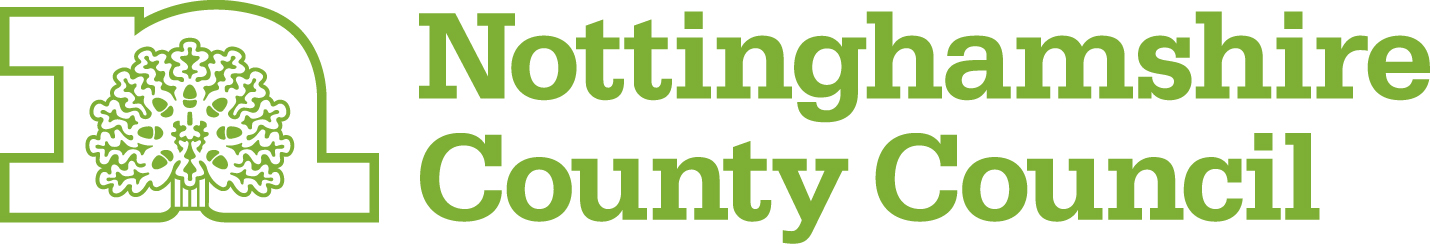 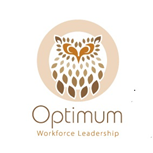 Web site:		www.optimumwl.co.ukWORKSHOP INFORMATION WORKSHOP INFORMATION Learning event titleMental Capacity Act – Part 2 (The delegate must have attended part 1 first)This session links with the Deprivation of Liberty Safeguards/Community Deprivation of Liberty (this depends on whether you are from a Residential or Community based service).The Champion selected will need to attend both sessions to become an MCA & DoLS or MCA & CDol ChampionWho should attend this learning event?A member of staff who has or could develop the qualities to support your service in the following way:-Role modelling and sharing best practiceChallenging current practiceMentoring and supporting colleaguesInvolvement in events and ongoing learningCelebrating successWhat delegates should expect from this eventAs a follow on from Part 1, Part 2 of the Mental Capacity Act training has been developed to enable the participants to apply the principals in the assessment of mental capacity, documenting best interest decisions and then build appropriate and detailed care plans, monitoring and evaluation loop.The training is a mixture of taught and group activities.What Optimum will expect from you:A signed learning agreement & booking form detailing who will be attending the sessionA Management commitment and a pledge of how you will support the champion back in the workplaceOngoing support and engagement with your champions to promote what they have learned and encourage changes in practice Sharing with us changes in practice and areas of success as a result of the programmeWhat Owners and Managers should expect from this programmeInvestment in staff, staff retention, staff engagement and motivation and service improvement.Price – No charge                                (Non-attendance charges will apply – see booking form)Price – No charge                                (Non-attendance charges will apply – see booking form)